 Inhoud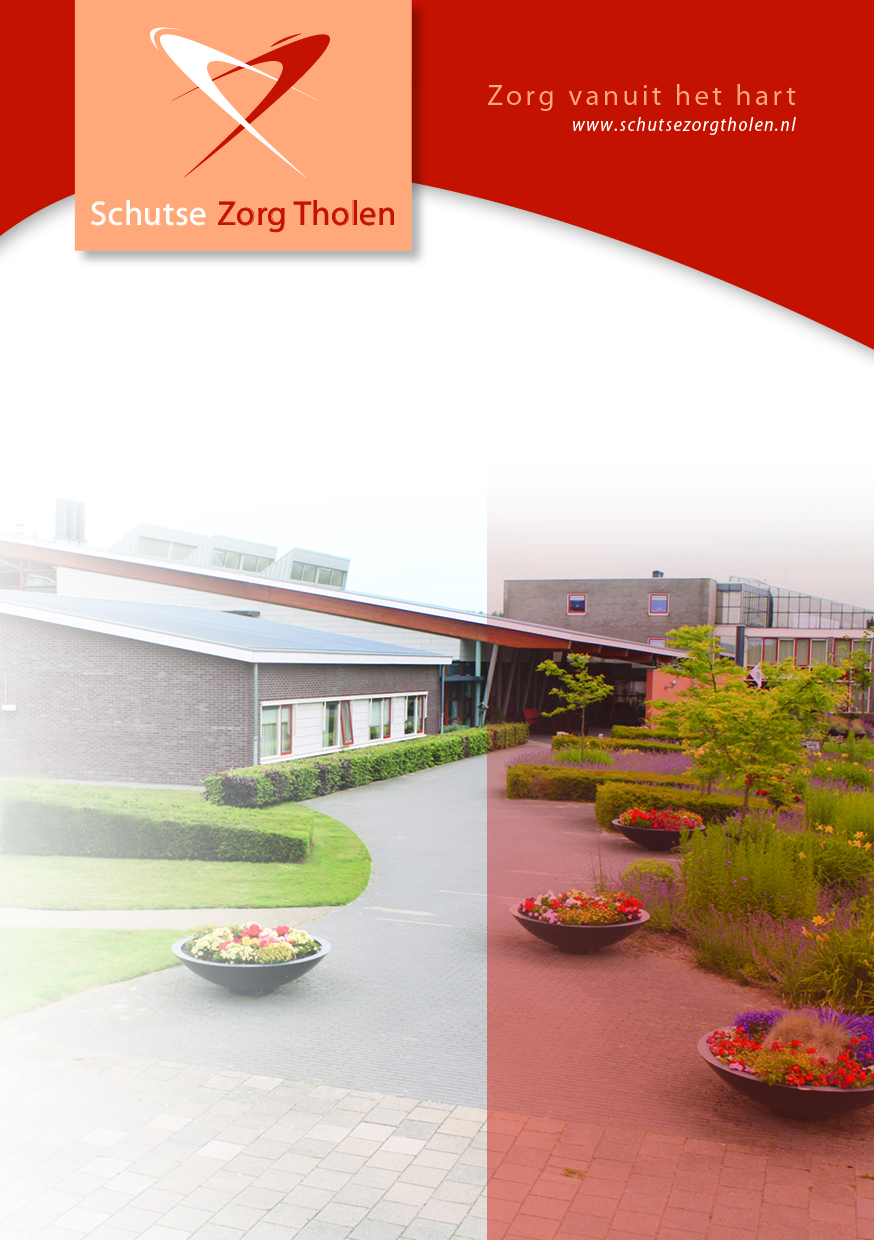 Voorwoord	5Zorgvisie	6Wat de Schutse te bieden heeft.	7Verpleeghuiszorg (zorgprofiel Wlz met verblijf, zonder behandeling).	8Verpleeghuiszorg (zorgprofiel Wlz met verblijf en  behandeling).	8Verhuizing naar De Schutse	10Medische zorg	11Geestelijke zorg	11Hospice zorg	12Inrichting appartement	13Dagbesteding	14Vrijwilligers	14Euthanasie	15Reanimatie	17Meldcode huiselijk geweld en ouderenmishandeling	18Zorgrestaurant In de Buurte	19Kwaliteitseisen m.b.t. de maaltijdvoorziening	19Maaltijdverstrekking	19Verstrekking dranken	20CAI, Internet, geluidsinstallatie en kerktelefoon	20Telefoon	20Wasvoorziening	21Toegangsbewaking	22Leefcirkel	22Schoonmaak appartement	23Post	23Onderhoud rolstoel	23Verenigingen	24’t Wienkeltje van De Schutse	24Bibliotheek	25Kapper en pedicure	25Beter Horen	25Tandprothesen	26Elektrische apparatuur	27Milieu	27Huisdieren	27Verzekering	27Medezeggenschap	28Klachtenprocedure	28MIC	29Huren met zorg	29Vroonhof	30Logeergelegenheid	30Elenahof	30Vestehof	30Scheldeoord	31Giften aan het personeel	31Meer informatie	31VoorwoordDit informatieboekje is bedoeld voor u als (toekomstige) bewoner van Schutse Zorg Tholen, locatie zorgcentrum De Schutse. U vindt hier alle benodigde informatie betreffende de organisatie van het wonen, de zorgverlening en het welzijn. Hierbij nemen wij de zorgvraag van u als bewoner als uitgangspunt. Wij staan dan ook open voor uw wensen en hopen op deze wijze een goed woon- en werkklimaat te scheppen waarbinnen u zich als bewoner thuis voelt.Waar sprake is van aanvullende informatie wordt verwezen naar brochures die beschikbaar zijn bij de receptie en/of in de brochurestandaard.ZorgvisieSchutse Zorg Tholen verleent haar zorg- en dienstverlening vanuit een herkenbare protestants-christelijke identiteit. Deze is vooral te herkennen in de liefdevolle zorg en ondersteuning aan de zorgvragers, waar bij het streven is om te handelen naar de Heilige Schrift als Gods Woord, opgevat in de betekenis daaraan gegeven in de drie Formulieren van Enigheid. De zorg- en mensvisie is uitgewerkt in een brochure  ‘Mens- en zorgvisie’ (september 2005).Daarbij staat het zorg- en dienstenaanbod open voor iedere oudere, ongeacht diens levensovertuiging*. We voelen ons verbonden met elkaar, of je nu gever of ontvanger van zorg en liefde bent. Samen zorgen we ervoor dat de kwaliteit van leven en werken van hoogwaardig niveau is en blijft. Daarbij werken we volgens een kwaliteitssysteem waarin al onze procedures en protocollen beschreven staan.*bepalend voor het opnamebeleid is het wettelijk kader dat: ‘geen onderscheid wordt gemaakt in de benadering van cliënten op grond van sekse, huidskleur, culturele achtergrond, seksuele voorkeur, levensbeschouwing, leeftijd en gezondheidstoestand’.Wat de Schutse te bieden heeft.Voordat u in het zorgcentrum komt wonen kan het voorkomen dat u bezocht bent door een medeweker van het CIZ (Centrum indicatiestelling zorg) voor het indiceren van een zorgprofiel. Schutse Zorg Tholen biedt integrale zorg op basis van een zorgprofiel, zoals: Verblijf langdurig (Wlz vanaf ZZP4)Behandeling met verblijf voor geïndiceerde somatiek (Wlz)Behandeling met verblijf voor geïndiceerde PG (Wlz kleinschalig wonen)Tijdelijke opname in kader van subsidieregeling eerstelijnsverblijf (waaronder de hospicezorg)Tijdelijke opname in kader van respijtzorg WMOExtramuraal biedt Schutse Zorg Tholen:Huishoudelijke hulp nieuw (HHN)Huishoudelijke zorg resultaat (HZR)Persoonlijke verzorging en verpleging (Zvw)Begeleiding thuis Dagbesteding en dagbehandeling, WMO en WlzPalliatieve zorgVerpleeghuiszorg (zorgprofiel Wlz met verblijf, zonder behandeling). De verpleeghuiszorg (zorgprofiel Wlz zonder behandeling) kan aangeboden worden verdeeld over 3 afdelingen.De CIZ indicatie zorgprofiel Wlz zorg met verblijf zonder behandeling is hiervoor vereist. Dit betekent dat de medische zorg wordt verleend door de huisarts met inzet van eerstelijnszorg.Iedere bewoner heeft de beschikking over een eigen appartement van 45 vierkante meter inclusief een keukenunit met koelkast, linnenkast en hoog-laagbed. De sanitaire unit is volledig aangepast aan rolstoel gebruik. Er zijn verschillende huiskamers welke door de bewoners gebruikt kan worden voor diverse activiteiten.De dagelijkse leiding van de afdeling is in handen van een teamleidster die met haar vaste team verpleegkundigen, verzorgenden en helpenden u ondersteunt.Verpleeghuiszorg (zorgprofiel Wlz met verblijf en  behandeling).De verpleeghuiszorg (zorgprofiel Wlz met verblijf en behandeling) wordt ook geleverd. De CIZ indicatie zorgprofiel Wlz zorg met verblijf en behandeling is hiervoor vereist. Dit betekent dat de medische zorg wordt verleend door de Specialist Ouderen Geneeskunde (verpleeghuisarts) en alle paramedische zorg geboden worden vanuit de zorgorganisatie. 24 bewoners met een indicatie psychogeriatrie wonen op de afdeling kleinschalig wonen verdeeld over 3 units, van elk 8 bewoners.  Iedere bewoner heeft de beschikking over een eigen appartement van 22 vierkante meter, inclusief sanitaire unit. Per unit is er een gezamenlijke huiskamer met keuken. Met de bewoners wordt hier ook de warme maaltijd bereid en samen wordt er in de huiskamer gegeten. De activiteiten gedurende de dag worden met elkaar ingevuld.De andere bewoners met een Wlz indicatie met verblijf en behandeling wonen in zorgappartementen in het zorgcentrum. Ook hier heeft iedere bewoner de beschikking over een eigen appartement van 45 vierkante meter, inclusief keukenunit, linnenkast, en een aangepaste sanitaire unit.Tevens zal de Schutse zorg dragen voor plaatsing van een hoog/laagbedDe CIZ indicatie zorgprofiel Wlz beschut of beschermd wonen met intensieve begeleiding of intensieve dementiezorg is hiervoor vereist.Verdere informatie m.b.t. tot deze units vind u in de brochure kleinschalig wonen. OpnameOpname in het zorgcentrum kan alleen met een geldig zorgprofiel Wlz. Deze indicatie wordt afgegeven door het CIZ. Schutse Zorg Tholen sluit met u een zorgverleningsovereenkomst af , waarin wederzijdse rechten en plichten worden omschreven. Op de dag van opname wordt door uw EVVer of GVPer, met u en/ of uw contactpersoon, alle relevante gegevens die nodig zijn voor de zorgverlening vastgelegd in een geautomatiseerd zorgplan Nedap/Caren. Dit zorgplan wordt binnen 2 weken met u definitief vastgesteld, wordt zo nodig 2 keer per jaar door de EVVer en GVPer met u geëvalueerd. U hebt ten allen tijden het recht dit zorgplan in te zien. Er kunnen grenzen zijn aan de zorg, deze grenzen zijn vastgelegd in het document’ In- en exclusiecriteria in de zorg’, dit document is opgenomen op de website www.schutsezorgtholen.nl en is bij de organisatie opvraagbaar. Overigens vallen alle door ons over u geregistreerde gegevens onder de Wet Bescherming Persoonsgegevens, waarin is vastgelegd wie en wanneer inzicht in de gegevens mag hebben. Voor verdere informatie zie folder Wet Bescherming Persoonsgegevens.Verhuizing naar De SchutseBij opname in het zorgcentrum geeft Schutse Zorg Tholen uw verhuizing door aan de gemeente Tholen afdeling Burgerzaken. Medische zorgCliënten met een zorgprofiel Wlz met verblijf,  zonder behandeling  worden ingeschreven bij de huisarts in Sint Annaland. De apotheekhoudend huisarts levert ook de medicijnen. Enkele keren per jaar vindt overleg met huisarts en teamleiding plaats over het medicatie gebruik. Aanvraag voor consult kan dinsdag/donderdag door u of door uw teamleiding worden aangevraagd. De keuze voor fysiotherapeut en pedicure ligt bij uzelf.Cliënten in het verpleeghuis met een zorgprofiel Wlz met verblijf en behandeling ontvangen de medische zorg van de Specialist Ouderengeneeskunde (SO) en het paramedisch team, welke bestaat uit een Verpleegkundig Specialist (VS) maatschappelijk werkende, psycholoog, fysiotherapeut, ergotherapeut en diëtiste. Zo nodig kan ook de logopediste worden geraadpleegd. De medicatie voorziening verloopt via Scheldezoom Farmacie. De Specialist Ouderengeneeskunde is verantwoordelijk voor het zorgplan en het Multi Disciplinair Overleg (MDO). In het MDO vindt met uw inbreng en uw goedkeuring afstemming plaats over de inhoud van het zorgplan en de zorgverlening.Geestelijke zorgVanzelfsprekend bent u vrij in de keuze van uw geestelijk verzorger. Zij hebben onbeperkt en vrije toegang tot ons huis. Binnen de organisatie is een geestelijk verzorger werkzaam voor een aantal uren per week. Te allen tijde kan er door de cliënt een beroep op hem gedaan worden. De EVVer/GVPer regelt op uw wens een bezoek.Hospice zorgDoor het bieden van een kwalitatief hoogwaardige woon- en zorgsituatie kan palliatieve/ terminale zorg geboden worden. Een palliatieve indicatie gesteld door de huisarts is hiervoor nodig (subsidieregeling eerstelijnsverblijf).Palliatieve zorg richt zich op het behouden van een zo hoog mogelijke kwaliteit van leven bij een ongeneeslijke zieke. Uitgangspunt is hierbij pijnbestrijding, goede verzorging en begeleiding van hulpvrager en familie en aandacht voor de lichamelijke, psychische, sociale en geestelijke behoeften. De wens van hulpvrager en diens naasten staan daarbij centraal. Voor het Hospice bestaat een samenwerkingsovereenkomst met de NPV (Nederlandse Patiënten Vereniging) waardoor er opgeleide vrijwilligers beschikbaar zijn.Inrichting appartementDe organisatie draagt zorg voor een eenvoudige, adequate inrichting van het appartement. Hiertoe behoren ook het beddengoed en linnengoed. Kiest u ervoor om zelf het appartement naar eigen keuze in te richten, dan zijn de kosten voor uzelf. De organisatie draagt zorg voor de stoffering van de vloer. Deze bestaat uit een harde vloerbedekking van het kwaliteitsniveau Tarkett. Als u zelf overgordijnen of vitrage wilt aanschaffen let dan op de productomschrijvingen die altijd vermeld staan op de bijbehorende kaartjes.Er staan diverse dingen omschreven zoals: stofnaam, stofbreedtes en vooral waar de stof van is gemaakt!
Dit is vooral belangrijk voor zowel de uitstraling van de stof als hoe de stof behandeld kan worden.Alle natuurlijke stoffen zoals katoen en linnen vragen om oplettendheid. Katoenen stoffen zijn vaak drukstoffen, en niet door en door geverfd. Dit is zichtbaar door de witte achterzijde van de katoenen stof, waardoor deze extra gevoerd moet worden voor een mooi geheel. Linnen daarentegen is een schitterend materiaal. Het geeft een wat los en minder strak uiterlijk, maar zakt snel uit. Net als katoen, verkleurd de stof snel door de zon.Het advies van de stoffenleverancier van zorgcentrum De Schutse is als volgt:Vraag in de winkel naar Trevira CS gordijnen, of gordijnen waar polyester in verwerkt is. Blijf vasthoudend, want deze stoffen zijn niet als vanzelfsprekend standaard in de collectie van een interieurwinkel opgenomen. Toch zijn er van deze stoffen genoeg keuzemogelijkheden op de markt en bent u verzekerd van een goede en mooie aankoop van overgordijnen en/of vitrage.De gordijnen moeten altijd brandvertragend zijn!!!Geadviseerd wordt geen los liggende kleedjes te gebruiken dit i.v.m. valgevaar. DagbestedingDe organisatie biedt de mogelijkheid voor dagbesteding aan bezoekers uit het dorp of omgeving. Hiervoor is een indicatie noodzakelijk afgegeven de gemeente Tholen (WMO).In de brochure ‘Dagbesteding’ is alle informatie over de dagbesteding opgenomen. Dagbesteding wordt geboden in zorgcentrum De Schutse, op de locatie Annahof “An de Koaie’, Scheldeoord en medio 2019 in de Zorgboerderij.VrijwilligersSchutse Zorg Tholen wordt op velerlei gebied ondersteund door ongeveer 145 vrijwilligers. Zij begeleiden bewoners naar en van activiteiten als weeksluiting, uitstapjes en handwerken. Ze bemensen de receptie, beheren de winkel en nog vele zaken meer. Dankzij deze onmisbare en bereidwillige groep die altijd voor de bewoners klaar staan kan de nodige zorg worden geboden worden en worden diverse activiteiten georganiseerd.EuthanasieBelangrijk in de zorg voor ouderen is een goede en zorgvuldige stervensbegeleiding. Vaak is er juist in deze fase van het leven een toenemende vraag naar zorgverlening. Het is dan goed om te weten dat voor de dienstverlening door Schutse Zorg Tholen, de Bijbelse waarde en de beschermwaardigheid van het leven, als basis en uitgangspunt geldt. Dit betekent dat de organisatie goede zorg verleent, pastorale begeleiding biedt en er alles aan doet om pijn te bestrijden (palliatieve zorg). Bij de stervensbegeleiding gaat alle aandacht uit naar degene die zorg vraagt. In deze laatste levensfase kan ook sprake zijn van het verlagen van het bewustzijn (palliatieve sedatie), als het lijden op andere wijze niet meer valt te verlichten. Om deze zorg op de juiste wijze te verlenen wordt actief gewerkt aan scholing en toerusting van medewerkers en vrijwilligers. Zorgvuldig worden materialen en middelen uitgezocht en gebruikt om het sterven passend te kunnen begeleiden.In samenwerking met vrijwilligersorganisaties wordt ook hulp geboden aan mensen die niet in het zorgcentrum wonen. In een kleinschalig hospice (een “thuis” voor mensen in de laatste levensfase) wordt dezelfde zorg verleend als in de organisatie en op dezelfde basis.Schutse Zorg Tholen neemt actief deel in het Netwerk Palliatieve zorg regio Roosendaal - Bergen op Zoom – Tholen. Mede door dit netwerk kunnen artsen gebruik maken van de  palliatieve zorg die de organisatie biedt. Het beleid dat Schutse Zorg Tholen hanteert bij stervensbegeleiding (de beschermwaardigheid van het leven) wordt met alle bewoners en eventuele familie gecommuniceerd.Het toepassen van euthanasie (“opzettelijk levensbeëindigend handelen door een ander dan de betrokkene  op verzoek van de betrokkene") past niet bij het uitgangspunt en de mens- en zorgvisie van Schutse Zorg Tholen. Euthanasie en moedwillige onthouding van een behandeling waardoor het levenseinde wordt bespoedigd,  worden niet toegepast. Een vraag naar euthanasie wordt dan ook beschouwd als een signaal tot intensieve begeleiding en adequate pijnbestrijding, en wordt altijd met de Specialist Ouderen- geneeskunde of de huisarts besproken. Indien een wens tot euthanasie blijft bestaan dan is in uiterste situatie de mogelijkheid aanwezig dat iemand voor een andere zorgorganisatie kiest.Schutse Zorg Tholen wil graag goede, liefdevolle zorg verlenen, ook - en misschien wel juist - in de laatste levensfase. ReanimatieHet begrip reanimatie houdt een complex van handelingen in, dat gericht is op herstel van de hart- en/of longfunctie, die door een acuut falen van de circulatie is uitgevallen.Reanimatie bestaat tenminste uit uitwendige beademing, hartmassage of defibrillatie.Beleid voor cliënten met een indicatie met behandelingGezien de zeer slechte resultaten van reanimatiepogingen bij verpleeghuis geïndiceerde bewoners voert Schutse Zorg Tholen voor deze categorie bewoners een  terughoudend reanimatie beleid. Concreet houdt dit in dat deze bewoners niet gereanimeerd worden (NR), tenzij……het gaat om een medisch zinvolle behandeling bij bewoners met een somatische indicatie, die geen niet-reanimatieverklaring hebben afgegeven en in een goede lichamelijke toestand verkeren. Bij bewoners, bij wie in principe het “nee, tenzij” beleid geldt, wordt op hun eigen verzoek een wel-reanimatieverklaring in de medische status en in het zorgplan opgenomen en wordt conform deze wens gehandeld. Voorwaarde hiervoor is een optimale en gedegen voorlichting door de behandelend arts.Beleid voor het zorgcentrum en extramurale zorg.Bewoners van het zorgcentrum en cliënten aan wie extramurale zorg wordt verleend, ook de mensen die de externe dagopvang bezoeken, worden wel gereanimeerd, tenzij ….. Dit medisch zinloos is, of het bekend is dat dit ongewenst is
(bijvoorbeeld blijkende uit een verklaring).Tevens geld dit beleid voor medewerkers, bezoekers en vrijwilligers van de Schutse.Meldcode huiselijk geweld en ouderenmishandelingSchutse Zorg Tholen hanteert indien nodig de meldcode huiselijk geweld en ouderenmishandeling. Het doel van de meldcode is dat zorgverleners een zorgvuldige overweging maken in hoe te handelen bij signalen en vermoedens van ouderenmishandeling. De meldcode bevat een stappenplan. Dit stappenplan leidt de zorgverlener stap voor stap door het proces vanaf het moment van signaleren tot aan het besluit over het eventueel doen van een melding. Dit stappenplan maakt de zorgverlener duidelijk wat wordt verwacht bij signalen van ouderenmishandeling en hoe, rekening houdend met het beroepsgeheim, op een verantwoorde wijze een besluit genomen wordt over het doen van een melding en/of het organiseren van hulp. Toezicht op implementatie en uitvoering van de meldcode ligt bij de IGZ. Het werken met een meldcode valt onder de verplichting tot het leveren van verantwoorde zorg in het kader van de Kwaliteitswet Zorgorganisatieen.Zorgrestaurant In de BuurteU en uw gasten zijn welkom in ons zorgrestaurant In de Buurte. Wilt u gebruik maken van het zorgrestaurant dan gelieve dit ’s morgens voor 10.00 uur door te geven bij de receptie of bij de keuken.Het zorgrestaurant is open van 11.30 uur tot 13.30 uur van maandag t/m zaterdag. Zie overzicht prijslijst. Kwaliteitseisen m.b.t. de maaltijdvoorzieningEr gelden in de organisatie kwaliteitseisen m.b.t. de voeding. Deze eisen zijn vastgelegd in het HACCP-plan. Volgens deze regels wordt er gewerkt en de maaltijden bereid. MaaltijdverstrekkingVan maandag t/m zaterdag komt er ‘s middags een medewerker van de keuken en een vrijwilliger bij u langs met de broodwagen. U mag zelf kiezen welk en hoeveel brood en beleg u wilt hebben voor de avond- en ochtendmaaltijd. Op zaterdag wordt de broodmaaltijd voor twee dagen verstrekt.Voor de warme maaltijd heeft u keuze uit twee menu’s. De maaltijd wordt tussen 11.30 uur tot 12.30 uur geserveerd. U kunt ook gezamenlijk met andere bewoners de warme maaltijd gebruiken in de recreatiezaal. Voor uw verjaardag mag u zelf uw menu samenstellen, of dit doen in overleg met een medewerker uit de keuken.Verstrekking drankenKoffie, thee en melkproducten worden op kosten van het huis verstrekt. Dit gebeurt op verschillende tijden; 8.00 uur, 10.00 uur, 14.30 uur, 17.00 uur en 19.15 uur. In de recreatiezaal wordt van 10.00 tot 10.45 koffie of thee geschonken, u kunt dan gezamenlijk met de andere bewoners koffie of thee drinken.CAI, Internet, geluidsinstallatie en kerktelefoonDe organisatie beschikt over een kabelnetaansluiting voor radio en televisie. Op ieder appartement is een aansluiting om uw toestel hierop aan te sluiten. Bij gebruik van radio en televisie dient rekening gehouden te worden met de medebewoners (geluidsoverlast).Een aansluiting op de CAI is niet verplicht. Bijeenkomsten in de recreatiezaal zijn te beluisteren via de huisradio. Kerkdiensten van de Hervormde Gemeente (PKN) Hersteld Hervormde Gemeente en de Gereformeerde Gemeente in Sint Annaland zijn ook te beluisteren via onze geluidsinstallatie. Tevens is de organisatie voorzien van een WiFi-netwerk. Het is mogelijk met uw eigen kerkelijke gemeente mee te luisteren, dit is te regelen met de technische dienst. TelefoonSchutse Zorg Tholen heeft een eigen telefooncentrale. Aansluitkosten hoeven niet te worden betaald. U bent vrij om een (actief) abonnement af te sluiten. Uw telefoonnummer wordt desgewenst gewoon opgenomen in de algemene telefoongids. Wanneer u geen actief gebruik meer maakt van de telefoon, maar wel gebeld wilt worden, dan kunt u tegen een lager abonnementstarief een passief abonnement afsluiten. Indien u geen actief of passief abonnement aangaat dan functioneert uw toestel alleen als zorgtelefoon.WasvoorzieningVan maandag tot en met vrijdag verzorgt de linnenkamer de was van cliënten. Medewerkers van de linnenkamer halen de was ’s morgens op en streven ernaar om binnen twee werkdagen de was terug te brengen op uw appartement.  Cliënten betalen iedere maand een eigen bijdrage in de waskosten voor persoonsgebonden kleding. Wil de familie zelf de was verzorgen dan is dat ook mogelijk.Alle kledingstukken en linnengoed dienen voorzien te zijn van een naamlabel. Deze kunnen besteld worden bij de linnenkamer of via de wachtlijstbemiddelaar. De naamlabels worden in rekening gebracht middels een factuur. Cliënten of familie kunnen zelf de kleding labelen, hiervoor moet vooraf een afspraak gemaakt worden met één van de medewerksters van de linnenkamer. Het labelen vindt in de linnenkamer plaats.Ook is er een mogelijkheid dat de linnenkamer het labelen voor u verzorgt. Hiervoor worden kosten in rekening gebracht. De organisatie is niet aansprakelijk voor schade aan kledingstukken die niet geschikt zijn voor het normale wasproces (materiaal/deugdelijkheid) en toch worden aangeboden. Dit betreft met name wollen kleding.Beddengoed, handdoeken en washandjes worden door de organisatie ter beschikking gesteld. De wasverzorging van dit linnengoed is voor rekening van de organisatie. ToegangsbewakingEr is een systeem van toegangsbewaking in functie.Bij de hoofdingang, de personeelsingang en de ingang van Vroonhof is er een camera die alle bewegingen registreert en twee weken bewaard. Leefcirkel
De Leefcirkel is bedoeld om bewoners maximale bewegingsvrijheid te bieden met een maximale veiligheid. Daar er sprake is van een Vrijheidsbeperkende maatregel dient er altijd sprake te zijn van een BOPZ erkenning. Tevens dient het gebruik van de Leefcirkel te worden vastgelegd in het Zorgleefplan. Hieraan gaat vooraf een beslissing van de Specialist ouderenzorg (SO) na bespreking in het MDO en overleg met de familiecontactpersoon.Werking LeefcirkelDe toegangsdeur van de verpleegunit, de deur naar de centrale keuken en de voor- en achteringang zijn voorzien van een dwaalalarm. Bewoners met dwaalgedrag worden voorzien van een HiCare zender. Bij nadering van een deur zal de deur automatisch vergrendelen en weer ontgrendelen als het bereik wordt verbroken. Indien een bewoner, voorzien van een HiCare zender toch de deur passeert, gaat er een alarm naar de afdeling en anderen afhankelijk van de deur en de Leefcirkel van de bewoner. Bewoners die fysiek niet in staat zijn de afdeling te verlaten worden niet voorzien van een HiCare zender. Voor de bewoners van de verpleegunit zijn er twee leefcirkels mogelijk:1) de afdeling Molenzicht/Meekrap/Malland.2) uitbreiding gehele zorgcentrum.
De organisatie van het leefgebied wordt per bewoner bepaald in het MDO. Schoonmaak appartementHet dagelijks stoffen van uw appartement gebeurt door uzelf of door uw familie. Uw appartement krijgt in overleg met u 1 maal per week een schoonmaakbeurt die door de huishoudelijke medewerker wordt uitgevoerd. Het schoonhouden van de koelkast, het regelmatig ontdooien van het vriesvak en de binnenkant van de kasten is een taak voor u of uw familie.PostUw post wordt elke dag in uw brievenbus bij uw appartement bezorgd. Voor post die u zelf wilt verzenden is een postbus geplaatst in de centrale hal, die éénmaal per dag wordt geleegd.Onderhoud rolstoelDe technische dienst zorgt in overleg met de ergotherapeut en fysiotherapeut voor het technisch onderhoud van de rolstoelen. De verzorgenden van de afdeling zorgen ervoor dat de rolstoelen en rollators op tijd schoongemaakt worden.VerenigingenDiverse activiteiten op het gebied van ontspanning en zingeving zijn ondergebracht in verenigingen waar u als bewoner lid van kunt worden. Er wordt geen eigen bijdrage gevraagd voor verenigings-/ontspanningsactiviteiten met uitzondering van uitstapjes en bewonersvakantie. De activiteiten kunnen zowel individueel als in groepsverband plaatsvinden en worden georganiseerd en begeleid door de activiteitenbegeleiding. 
Te denken valt aan: zang/muziek activiteiten, handwerken, Bijbellezing, uitstapjes, zwemmen, weeksluiting en het uitnodigen van zangkoren.’t Wienkeltje van De SchutseIn het zorgcentrum is een winkel waar bewoners, familie, bezoekers en personeel hun boodschappen kunnen doen. Het assortiment bestaat uit: levensmiddelen, toiletartikelen, fruit, wenskaarten, en cadeauartikelen. Gebak kan besteld worden in de winkel. De openingstijden zijn:Maandag	10.00 – 11.30	14.30 – 16.00Dinsdag	10.00 – 11.30	14.30 – 16.00Woensdag	10.00 – 11.30	14.30 – 16.00Donderdag	10.00 -  11.30	14.30 – 16.00Vrijdag		10.00 -  11.30	14.30 – 16.00Zaterdag	10.00 – 11.30BibliotheekDe boeken van de bibliotheek staan op de afdelingen. U kunt deze boeken als bewoner gratis lezen en na het lezen zelf weer omruilen, of één van uw familieleden kan u hierbij helpen.Kapper en pedicureU bent vrij in de keuze van kapper en pedicure De kosten van kapper en pedicure komen voor uw rekening. Behalve als er een medische indicatie voor de pedicure bestaat zoals bv. diabetes en cliënten met een indicatie Wlz met behandeling bied de organisatie pedicurezorg aan. Elke week komt er een kapster naar de Schutse. Hiervoor kan door uzelf of uw EVVer/GVPer een afspraak gemaakt worden.Iedere week, op dinsdag, komt de pedicure. Zij gebruikt hiervoor een speciale ruimte waarin ook de kapsalon is gevestigd. Ook voor de pedicure geldt dat er door u of uw familielid een afspraak gemaakt moet worden. Tevens behandelt de pedicure ook mensen van buiten de organisatie.Beter HorenBeter Horen houdt iedere tweede dinsdag van de maand spreekuur van 15.00 tot 16.00 uur in ’t Uuthoekje op de 1e etage van het zorgcentrum. TandprothesenCliënten met een Wlz behandeling worden gezien door de mondhygiënist. Cliënten mogen zelf gebruik maken van hun tandarts of tandtechnicus. Kostbaarheden en geldHet personeel kan onmogelijk oog houden op uw kostbaarheden, geld en waardepapieren. Voor verlies, schade en diefstal van persoonlijke bezittingen is de organisatie niet verantwoordelijk.RokenSchutse Zorg Tholen volgt in haar huisregels de tabakswet. Bewoners en familie mogen in de appartementen roken, mits er goed geventileerd wordt, en er niet onder de rookmelder wordt gerookt. Asbakken pas legen wanneer alle sigaretten goed zijn gedoofd. Buiten de appartementen mag er alleen in de daarvoor bestemde rookruimte worden gerookt. Cliënten die roken dienen bij opname een formulier te ondertekenen dat ze niet roken tijdens aanwezigheid van het personeel. BrandpreventieIn samenwerking met de brandweer heeft Schutse Zorg Tholen een brand-en ontruimingsplan opgesteld. In geval van brand treedt het plan in werking en weten onze Bedrijf Hulpverleners en ontruimers precies hoe zij moeten handelen. Mocht u zelf een brand ontdekken, maak meteen alarm met uw alarmbel. Hebt u de mogelijkheid om op de gang het dichtstbijzijnde ruitje (brandmelder) in te slaan, doe dat dan zo snel mogelijk. Op dat moment krijgen verschillende medewerkers een brandmelding op hun telefoon en kan er snel actie worden ondernomen. Elektrische apparatuurElektrische apparatuur die u meeneemt naar het zorgcentrum moet in verband met de veiligheid gecontroleerd worden door medewerkers van de technische dienst. Neemt u na verloop van tijd nieuwe apparatuur mee of vervangt u apparatuur, meldt dit bij een van onze medewerkers van de technische dienst. MilieuSchutse Zorg Tholen is actief op het gebied van afvalverwerking. Veel afval wordt tweemaal per week op maandag en vrijdag gescheiden opgehaald. De volgende zaken worden gescheiden bij u opgehaald: glas, papier, karton, naalden, medicijnen, batterijen, gloeilampen, chemisch afval en het gewone huisafval.HuisdierenHuisdieren zijn bespreekbaar mits zij geen overlast bezorgen voor bewoners en personeel. Het verzorgen van de huisdieren is een taak van u als bewoner of uw familie.VerzekeringU dient zelf een verzekering af te sluiten voor uw eigen inboedel. MedezeggenschapBinnen Schutse Zorg Tholen is een cliëntenraad actief die bestaat uit vertegenwoordigers van verschillende disciplines. Zij hebben regelmatig overleg met de raad van bestuur en brengen advies uit met betrekking tot de zorg- en dienstverlening van de organisatie. In de centrale hal hangt een fotolijst met informatie over de Cliëntenraad. KlachtenprocedureAls u een klacht of uiting van ongenoegen heeft kunt u deze klacht eerst uiten bij de teamleider van uw afdeling. Als dit naar uw gevoel niet naar tevredenheid wordt opgelost kunt u zich wenden tot de raad van bestuur van Schutse Zorg Tholen. Vervolgens kunt u eventueel de klachten-functionaris van de organisatie inschakelen of uw klacht deponeren in de klachtenbus bij de receptie. De klachtenfunctionaris is niet in loondienst bij Schutse Zorg Tholen en probeert door  bemiddeling uw klacht op te lossen. Mocht u niet tevreden zijn over het resultaat van de bemiddeling dan kunt u een beroep doen op de klachtencommissie. De klachtencommissie heeft een eigen reglement. Het adres luidt: Klachtencommissie Zeeland, t.a.v. het ambtelijk secretariaat, Stationspark 2, 4462 DZ Goes (kantoor ViaZorg).  MICMIC staat voor Melding Incidenten Cliënten. Als er een incident (bijvoorbeeld bij een val of gevonden medicijnen enz.) of bijna-incident gebeurt dat betrekking heeft op uzelf, dan vult het betrokken personeelslid een MIC formulier in (digitaal via de computer). Dit heeft tot doel om de kwaliteit van zorg voor u zo goed mogelijk te bewaken en bevorderen. Er is een MIC commissie werkzaam binnen de organisatie die deze formulieren bekijkt en registreert om zodoende ernstige situaties onmiddellijk te signaleren. Zij geven aanbevelingen en adviezen aan de raad van bestuur om preventieve maatregelen te nemen.VroonhofDe Vroonhof is een complex aanleunwoningen met een directe verbinding met het zorgcentrum. Zorgalamering vindt plaats via Schutse Zorg Tholen. Bewoners die zorg nodig hebben, nemen die af van Schutse Zorg Tholen. Tevens kan gebruik gemaakt worden van facilitaire diensten. LogeergelegenheidVoor familie en bekenden van bewoners is er tegen betaling een logeerkamer beschikbaar in de Vroonhof. Deze kunt u reserveren via de receptie.ElenahofIn Stavenisse heeft Schutse Zorg Tholen het beheer over een dienstencentrum  met 11 aanleunwoningen, genaamd Elenahof. De aanleunwoningen vallen onder het beheer van Stadlander. Er is ook vergadergelegenheid en er worden een aantal ruimten aan derden verhuurd.VestehofIn Tholen is in samenwerking met de classis Tholen van de Gereformeerde Gemeente een woonzorgcomplex, bestaande uit 30 woningen, De woningen zijn voorzien van zorgalamering en domotica.Bewoners die zorg nodig hebben, nemen die af van Schutse Zorg Tholen. Tevens kan gebruik gemaakt worden van facilitaire diensten. ScheldeoordIn samenwerking met de stichting ouderenzorg van de Oud Gereformeerde Gemeenten in Nederland wordt in het zorgcentrum te Stavenisse in een kleinschalige zorgunit 24-uurs zorg gegeven op basis van een extramurale financiering. Tevens bestaat er de mogelijkheid tot het ontvangen van thuiszorg, dagbesteding en huishoudelijke hulp binnen de Wmo.Giften aan het personeel Schutse Zorg Tholen heeft geen personeelsvereniging. Giften aan personeel worden centraal beheerd door de administratie.Meer informatieUiteraard is het niet mogelijk om in deze beknopte brochure uitgebreid in te gaan op alle mogelijkheden die Schutse Zorg Tholen u te bieden heeft. Wanneer u meer wilt weten zijn er de nodige brochures via de receptie beschikbaar. Ook op de website www.schutsezorgtholen.nl vindt u actuele informatie. Tevens is er altijd de gelegenheid om met de facilitair manager, de zorg manager of met de raad van bestuur een afspraak te maken.Schutse Zorg TholenF.M. Boogaardweg 10 Sint-ANNALANDtel.		:0166-658600fax 		:0166-658699email		:info@schutsezorgtholen.nlwebsite		:www.schutsezorgtholen.nl.